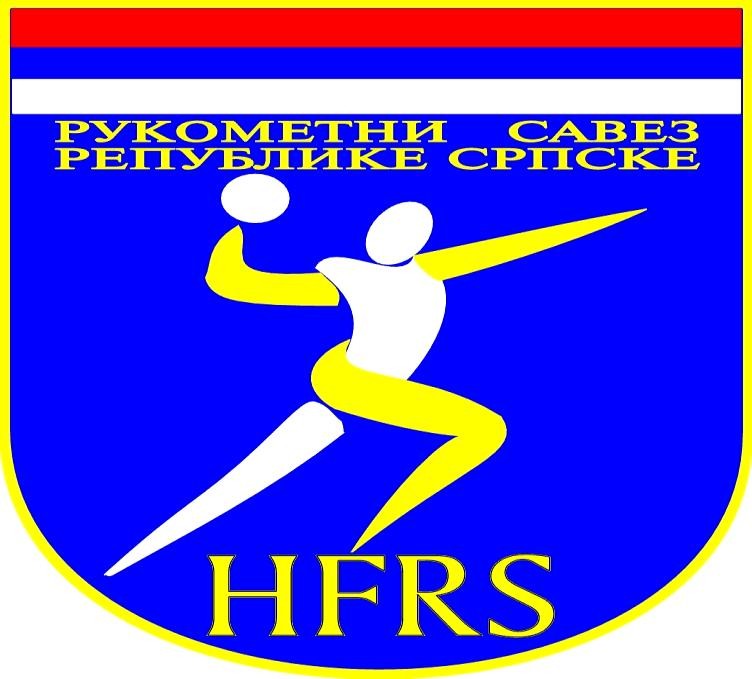 Бања Лука, септембар  2021. год.Издавач:Рукометни савез Републике СрпскеТехничка обрада:РУКОМЕТНИ САВЕЗ РЕПУБЛИКЕ СРПСКЕНа основу члана члана 51. Закона о спорту Републике Српске (Службени гласник Републике Српске број: 79/20), Скупштина Рукометног Савеза Републике Српске на сједници одржаној 05.09.2021.године у Градишци, усвојила је С	Т	А	Т	У	ТРУКОМЕТНОГ САВЕЗА РЕПУБЛИКЕ СРПСКЕОПШТЕ ОДРЕДБЕЧлан 1.Рукометни савез Републике Српске је асоцијација спортских организација, спортских стручњака и стручњака у спорту у једној спортској грани.Савез је највиша институција у организацији  рукометног спорта 
Републике Српске за мушкарце и жене, организован у складу са Законом о 
спорту Републике Српске.Рад Савеза се заснива на равноправној заступљености регија у свим органима и тијелима.Према територијалном принципу Савез чини пет (5) регионалних рукометних савеза (Регионални рукометни савез Бања Лука, Регионални рукометни савез Приједор, Регионални рукометни савез Добој, Регионални рукометни савез Бијељина и Регионални рукометни савез Херцеговачко – Романијски) које формирају основне и друге рукометне организације и удружења а према одлуци Скупштине Савеза.Члан 2.Савез је удружен у Рукометни савез Босне и Херцеговине са Рукометним савезом Федерације Босне и Херцеговине. Савез се може удружити у друге спортске асоцијације, удружења локалног, републичког и међународног значаја.Одлуку о удруживању доноси Скупштина Савеза.Члан 3.Савез се у свом раду придржава начела доступности спорта, слобода избора, једнаких права и обавеза, посебне заштите дјеце у спорту, достојанства и личног интегритета, подстицања спортског и општег развоја Републике Српске и јединица локалне самоуправе, независности, равноправности, афирмације духа олимпизма, достојанственог спортског такмичења и супроставља се употреби недозовољених стимулативних средстава и бори се против свих облика насиља, поштовања међународних спортских правила, стручности у раду, остваривања права и међународне заступљености.НАЗИВ, СЈЕДИШТЕ И ОБИЉЕЖЈА САВЕЗАЧлан 4.Назив Савеза је Рукометни савез  Републике Српске (у даљем тексту: Савез). Скраћени  назив савеза је: РСРС.Сједиште савеза је у Бања Луци, у Улици Браће Пантић бр. 4, 78000 Бања Лука.Члан 5.Рукометни савез Републике Српске је основан 1992. године у Бања Луци. Члан 6.Савез има свој амблем, печат и заставу.Печат Савеза је округлог облика који садржи текст: Рукометни савез Републике Српске по ободу и Бања Лука у средини, исписан ћирилицом и латиницом. Пречник печата је 4 центиметра.Амблем Савеза је неправилног облика (комбинација провоугаоника и полукруга) плаве боје са стилизованим рукометашем  у  замаху. Изнад рукометаша је застава Републике Српске, а испод испис ХФРС ( латиница ).Застава Савеза је правоугаоног облика, плаве боје са амблемом Савеза и натписом Рукометни савез Републике Српске.Члан 7.Савез има својство правног  лица са правима, обавезама и одговорностима утврђеним Законом и овим Статутом. За преузете обавезе Савез одговора својом цјелокупном  имовином на принципу потпуне  одговорности. ЦИЉЕВИ И ЗАДАЦИ САВЕЗАЧлан 9.Задаци Савеза су да у оквиру рукометног спорта ради на:Развијању, омасовљењу и унапређењу рукометног спорта у складу са програмима развоја спорта града, Републике Српске и Босне и Херцеговине, Развијању активности и непосредног повезивања и усклађивања рукометног спорта по потребама и могућностима укупног развоја спорта, Организовању активности дјеце, омладине као и одраслих грађана које се остварују у оквиру стручно-усмјереног физичког вјежбања и васпитања, спортског тренинга и других активности уз стручни и здравствени надзор,Организовању селекција и припрема талентованих играча и играчица за наступе на такмичењима Републике Српске, БиХ, европским и свјетским такмичењима, Олимпијским играма и другим међународним такмичењима из примјену савремених стручних метода и тренинга, Обезбјеђивању неопходних услова за рад репрезентативних селекција Републике Српске, оспособљавања, развијања и унапређења врхунског квалитета у спорту, у складу са прописима,Остваривању сарадње са спортским и другим организацијама, предузећима, стручним институцијама и појединцима у циљу унапређења рукометног спорта и спорта уопште, Организовању спортских школа, кампова разних карактера у раду са младим перспективним спортистима у циљу стручног усавршавања, усмјеравања и селектовања перспективних спортиста. Васпитању младих, пружање помоћи у њиховом оспособљавању за будући животни позив,Здравственој заштити свих учесника у спортским активностим клуба за вријеме тренинга, такмичења и других спортских активности,Предузимање мјера у циљу развоја и подстицања омасовљавања у бављењу рукометним спортом и подизању квалитета рукомета уопште, Развијање аматерског и волонтерског рада у рукометним организацијама,Утврђивању спортских правила у складу са међународно утврђеним правилима ЕХФ и ИХФ,Учешће у унапређењу стручног рада спортских стручњака и  стручњака у спортуОрганизовање и вођење спортских такмичења,Организовање семинара и конференција у сврху промоције спорта, унапређења и стручног усавршавања спортских стручњака, дјелатника и спортиста, те размјену искустава.Члан 10.Савез обезбјеђује основна средства за редовну дјелатност, набавку спортске опреме, унапређење стручног рада, организацију и учешће на такмичењима, накнаду за стручни рад и постигнуте резултате.Члан 11.Поред редовне спортске дјелатности Савез у складу са Законом о спорту, Законом о удружењима и фондацијама Републике Српске и другим Законима Републике Српске може да се бави привредним дјелатностима у циљу остваривања прихода за покривање трошкова редовне дјелатности Савеза.Члан 12.У циљу обезбјеђивања неопходних средстава Савез може у складу са Законом основати привредно предузеће, агенцију и друго.Привредно предузеће  може се основати самостално или заједнички са другим оснивачима. Одлуку о оснивању предузеће доноси Управни одбор Савеза. Одлуком се утврђују назив предузећа, дјелатности, заступање, руковођење, међусобна права и обавезе Савеза и предузећа, располагање имовином и расподјела добити.ПРЕДСТАВЉАЊЕ И ЗАСТУПАЊЕЧлан 13.Савез представљају и заступају: Предсједник Скупштине, Предсједник УО и Генерални секретар сваки у оквиру својих овлаштења који им припадају у складу са овим Статутом и Законом и имају својство лица овлаштеног за заступање Савеза.По истеку мандата Предсједника УО и Генералног секретара Савеза тј. у техничком мандату престају да им важе овлаштења те не смију да  користе и располажу материјалним и финансијским средствима Савеза.ЧЛАНСТВО САВЕЗАЧлан 14.Ради утврђивања питања од заједничког интереса у Савез се могу удруживати спортске организације, подручни, градски и општински спортски савези, самостални професионални спортисти и стручна удружења у одређеној спортској грани или грани спорта. Чланови Савеза управљају непосредно или преко изабраних представника.Члан 15.Непосредни чланови Савеза су:Регионални рукометни савези,Струковна удружења ( играча, тренера, судија-контролора )Члан 16.Посредни чланови Савеза су:Рукометни клубови преко одговарајућих регионалних савеза,Чланови рукометних клубова преко тих клубова,Чланови струковних удружења преко тих удружења.Члан 17.Чланови Савеза имају право да:Учествују у раду и управљању Савезом;Редовно буду информисани о раду Савеза;Покрећу иницијативе за разматрање појединих питања;Учествују у раду појединих селекција Савеза;Да подносе захтјев за сазивање Ванредне скупштине;Да номинују кандидате за избор у сва тијела РСРС.Активни  спортисти  и  други  чланови Савеза  имају права утврђена овим Статутом и другим општим актима а посебно да се рад у Савезу одвија уз стручни надзор.  Посебно се то односи на стручни рад и здравствену заштиту како у току припрема, тренинга тако и на наступима и на такмичењима.Активни спортисти аматери или професионалци имају обавезе које су утврђене овим Статутом, спортским правилима и другим нормативним актима Савеза и међународних организација.Члан 18.Члан Савеза је дужан да:Поштује Статут и друге опште и посебне акте СавезаПоступају савјесно пажљиво и лојално према Савезу и да поштују друге дужности утврђене Законом о спорту и општим актима Савеза,Својим радом остварује циљеве и задатке Савеза и да проводи одлуке које доносе надлежни органи,Уредно плаћају чланарине и котизације,Својим понашањем популарише Савез и доприноси афирмацији олимпијзма и достојанственог спортског понашања,Супроставља се употреби недозвољених стимулативних средстава и својим понашањем бори потив свих облика насиља.Да поштују и унапређују јединство РСРС,Да се у потпуности придржава свих других дужности које произилазе из овог Статута и других прописа.Члан 19.Чланство у Савезу може престати:Добровољним иступањем из Савеза,Неплаћањем чланарине и неиспуњавањем обавеза које су утвђене спортским правилима или уговором,Кршењем одлука, прописа и нормативних аката Савеза,Искључивањем из СавезаОдлуку о искључивању из Савеза као и пријем у исти доноси Управни одбор на предлог надлежне комисије или посредног или непосредног члана Савеза или пак комисије коју именује Управни одбор Савеза.Чланство у Савезу се не може преностити нити наслиједити.Члан 20.Члан Савеза стиче звање Почасног члана на основу вишегодишњег рада и доприноса унапређењу рада и угледа клуба.Одлуку о звању почасног члана доноси Скупштина Савеза.Почасни чланови Савеза могу присуствовати Скупштини, али немају право гласа.Члан 21.Свим члановима Савеза издају се чланске карте на јединственом образцу који утврђује Управни одбор Савеза.Висину  чланарине за поједине чланове савеза одређује Управни одбор Савеза.Члан 22.Статут Регионалних рукометних савеза као и друга акта не могу бити у супротности са овим Статутом.Регионални рукометни савези врше удруживање рукометних организација  и удружења на територији коју покривају а и сами се удружују у Савез.ОРГАНИ САВЕЗАЧлан 23.Члан органа Савеза може бити само члан спортског удружења.Лица која су правоснажно осуђена за кривична дјела против привреде, имовине и службене дужности, као и лица правоснажно осуђена за кривична дјела сексуалне злоупотребе и искоришћавања дјетета и радње насиља у породици, или прекршаје у вези са спортом, не могу вршити функције овлашћеног лица или члана органа управљања спортског удружења.Органи савеза су:СКУПШТИНАУПРАВНИ ОДБОPАРБИТРАЖНИ ОДБОРНАДЗОРНИ ОДБОРИнокосни органи Савеза су:Предсједник Скупштине Савеза,Предсједник Управног одбора Савеза,Генерални секретар Савеза.СКУПШТИНАЧлан 24.Скупштина је највиши огран Савеза. Мандат Скупштине траје 4 године.Скупштину чине представници и делегати:По један делегат из сваког регистрованог клуба код Министарства породице, омладине и спорта Републике Српске и Савеза, а који се такмичи у Лигама Савеза( 1. и 2. Лиге Савеза) и РС БиХ( Премијер Лига БиХ).Удружење рукометних тренера Савеза,  1 чланУдружење рукометних судија Савеза       1 чланПо један делегат из Регионалних рукометних савеза регистрованих код Министарства породице, омладине и спорта Републике Српске и РС РС.Члан 25.Скупштина Савеза се заказује једанпут годишње. Може се заказати и по потреби у складу са овим Статутом.Сваке 4 године се заказује Изборна Скупштина Савеза.Сједнице Скупштине сазива и припрема УО Савеза у договору са Предсједником Скупштине Савеза. Уколико УО Савеза оцијени за потребно, може сазвати Ванредну сједницу Скупштине. На Вандредној скупштини се не може мијењати дневни ред.Скупштину заказјује Предсједник Скупштине на освнову Статута и Пословника о раду Скупштине Савеза. Такође Предсједник Скупштине мора сазвати сједницу Скупштине на захтијев једне половине (1/2) чланова Скупштине.Ако Предсједник Скупштине Савеза у року од 30 дана од подношења захтијева за сазивање Скупштине не сазове исту на захтјев како стоји у алинеји 2 и 3 овог члана Скупштину могу сазвати наведени органи  тј.  чланови који су и тражили сазивања Скупштине.Радом Скупштине руководи Предсједник Скупштине Савеза а у случају његове спријечености или привремене одсутности у дијелу тока сједнице, сједницом руководи Подпредсјеник Скупштине у складу са Пословником о раду Скупштине Савеза.Члан 26.Скупштина Савеза је надлежна:Доноси Статут, измјене и допуне Статута и Пословник о раду,Доноси одлуку о оснивању привредног предузећа,Скупштина бира и разрјешава: Предсједника и подпредсједника  Скупштине, Предсједника Управног одбора – Предсједника Савеза и чланове Управог одобра из регионалних савеза,Бира Предсједника и чланове Надзорног одбора,Бира и разрјешава Предсједника и чланове Арбитражног одбора,Бира и разрјешава чланове Управног  одбора и осталих тијела у рукометном савезу БиХ испред Савеза,Бира чланове дисциплинске комисије и комисије за жалбе на приједлог Управног одбора РСРС.Разматра и одлучује о извјештају о раду Предсједника Скупштине Савеза,Разматра и одлучује о извјештају о раду Управног одбора Савеза,Даје аутентично тумачење аката које је Скупштина донијела,Разматра и одлучује о извјештају надзорног одбора Савеза,Одлучује о стицању почасног члана и додјели признања и награда,Усваја финансијски извјештај о пословању Савеза,Доноси и друге одлуке које су од посебног значаја за развој Савеза и статус Савеза,Обавља и друге послове у складу са Статутом и Законом,Доноси одлуку о престанку рада Савеза.Члан 27.Скупштина може пуноправно  доности  одлуке ако је сједници Скупштине присутна већина од укупног броја чланова Скупштине. Одлуке Скупштине се доносе већином гласова од укупног броја чланова Скупштине.Члан 28.Скупштина  доноси  одлуке о питањима  из  своје  надлежности већином гласова  од  укупног  броја   присутних  чланова Скупштине.Када се одлучује о доношењу или измјенама и допунама Статута Савеза, програма рада, Избору Предсједника Скупштине или Предсједника Управног одбора одлуке се доносе већином гласова од укупног броја присутних  чланова Скупштине.Ако се одлука не донесе , поново ће засједати Скупштина за 24 сата у исто вријеме и на истом мјесту.У случају поновног не доношења одлуке заказује се нова Скупштина у року десет дана и одлуке ће се доносити већином гласова присутних чланова Скупштине без пбзира на број присутних.Члан 29.Скупштина доноси одлуке јавним гласањем а може претходно одлучити да се о неким питањима одлучује и тајним гласањем.ПРЕДСЈЕДНИК СКУПШТИНЕЧлан 30.Скупштина  има Предсједника,  чији  мандат  траје  четири(4)  године.Предсједник Скупштине се ангажује на спровођењу одлука и закључака Скупштине у  сарадњи са предсједником Управног одбора.Предсједник Скупштине за свој рад одговара Скупштини.Предсједник Скупштине предсједава сједницама Скупштине, руководи радом Скупштине, стара се о провођењу одредаба Пословника Скупштине, потписује акте које донесе Скупштина и врши друге послове утврђене овим Статутом и другим актима Савеза и закона, те учествује у раду Управног одбора Савеза.Предсједник Скупштине може бити разријешен дужности и прије истека мандата уколико не испуњава обавезе утврђене Статутом Савеза и других општих аката.Када предсједник Скупштине поднесе оставку прије истека мандата или је дефинитивно спријечен да обавља ову дужност, Управни одбор сазива ванредну сједницу Скупштине у року од 60 дана на којој се бира нови Предсједник Скупштине, а до Скупштине в.д. предсједника је потпредсједник. УПРАВНИ ОДБОРЧлан 31.Управни одбор Савеза је извршни орган Скупштине који извршава одлуке, закључке, препоруке и смјернице Скупштине у складу са одередбама Статута и других аката Савeза и одредаба Закона о спорту РС.Члан 32.Управни одбор броји највише 20 чланова, укључујући предсједника и подпредсједника УО Савеза.Чланови УО Савеза су:по три(3) члана Регионалних рукометних савеза,до 1/3 угледних привредника које у УО Савеза кооптира Предсједник УО Савеза.Мандат изабраних чланова УО Савеза изабраних на Скупштини Савеза траје  4 године  а  може престати  оставком, разрјешењем или вишом силом. У току мандата могуће је промјенити највише ½ чланова УО савеза. Члан 33.Управни одбор врши сљедеће послове:Доноси Пословник о раду,Води пословну политику Савеза у складу са закључцима и одлукама Скупштине,Утврђује приједлог Статута,Утврђује приједлоге општих аката, одлука и препорука које доноси Скупштина Савеза,Доноси остале опште акте,Доноси одлуке о систему такмичења на нивоу Републике Српске на предлог Стручне Комисије Савеза,Обезбијеђује новчана средства за несметан рад Савеза и врши надзор над коришћењем средставаПредлаже програме и планове  рада,Спроводи одлуке и заључке Скупштине и стара се о реализацији истих и подноси извјештај Скупштини о свом раду,Стара се о предузимању мјера за развој аматерског, врхунског и професионалног рукомета,Усваја финансијски план и завршни  рачун Савеза, Усваја периодичне обрачуне,Бира и разрјешава Генералног секретара Савеза,Бира и разрјешава Техничког секретара Савеза,Бира и разрјешава селекторе репрезентација,Бира  и  разрјешава   дужности    предсједнике  и  чланове  својих   органа,Успоставља и одржава међународне везе и одређује представнике у спортским организацијама у земљи и иностранству,Усваја извјештаје о раду својим комисија  и  радних  тјела,Спроводи такмичење, те врши регистрацију  клубова, играча, тренера, судија и других  службених лица у складу са Правилницима Савеза,  ЕХФ-а и ИХФ-а,Утврђује критеријуме за формирање листе судија и делегата – контролора на приједлог УО Савеза,Утврђује међународну листу судија и делегата из Савеза на листама судија и делегата ЕХФ   и ИХФ на приједлог  УО Савеза,Утврђује кандидате за стицање звања међународног судије на приједлог УО Савеза,Именује Комесара за судијска питања у лигама Савеза и РС БиХ,Именује Комесаре за такмичења у Лигама Савеза,Разматра жалбе и приговоре на коначне одлуке органа и тијела регионалних савеза, те доноси коначне одлуке,Обавља и друге послове који нису у ингеренцијама комисија.Члан 34.Сједнице УО Савеза сазива Предсједник УО.  Сједнице УО припрема Генерални секретар Савеза. Управни одбор може пуноправно доности одлуке ако сједници  присуствује већина од укупног броја чланова УО.Сједница Управног одбора може се одржати конферецијски, електронским путем у случају када то изискују потребе и хитност у поступању.Након одржане електронске сједнице саставиће се записник у року од 3 дана.Одлуке се доносе већином гласова присутних чланова УО.Када УО доноси одлуке о систему такмичења, Правилнике, финансијски  план, завршни рачун, одлуке о кадровским питањима исте су пуноважне ако за њих гласа већина од укупног броја чланова УО.За остале одлуке потребна је већина од присутних чланова УО.Пословником о раду УО ближе се уређује начин остваривања права и дужности чланова УО, начин рада као и друга питања из његовог рада и одлучивања.ПРЕДСЈЕДНИК  УО САВЕЗАЧлан 35.Предсједник УО Савеза поред послова одређених овим Статутом обавља и сљедеће послове:Представља Савез,Сазива и предсједава сједницама УО,Потписује одлуке и друга акта која доноси УО,Брине о спровођењу одлука и закључака УО а заједно саПредсједником Скупштине и о одлукама и закључцима Скупштине Савеза,Руководи радом Савеза и усклађује активности свих органа Савеза,Остварује спортску сарадњу са другим спортским савезима и међународним спортским организацијама,Располаже и управља материјалним и финансијским средствима Савеза,Обавља и друге послове одређне овим статутом и другима општима актима Савеза.Предсједника   УО  Савеза  бира Скупштина Савеза   на  перод од  4 године. Предсједник УО Савеза је по функцији директан члан УО РС БиХ.Поступак разријешења Предсједника може да покрене половина (1/2) чланова УО РС РС. Када Предсједник УО Савеза поднесе оставку или је спријечен да обавља своју дужност, Предсједник Скупштине у року од 30 дана сазива ванредну Скупштину Савеза на којој се бира нови Предсједник УО Савеза.До избора новог предсједника УО РС РС  бира вршиоца дужности предсједника УО РС РС из својих редова, а на период не дужи од 2. мјесеца.НАДЗОРНИ ОДБОР                                                                                  Члан 36.Надзорни одбор је орган Савеза који се стара о законитости финансијског пословања и годишњег завршног рачуна Савеза.Надзорни одбор има 3 члана које бира и опозива Скупштина на период од четири године и који могу поново бити бирани на исту функцију.Чланови надзорног одбора не могу бити чланови Скупштине и Управног одбора Савеза.Сједница Надзорног одбора Савеза се може одржати ако јој присуствује више од половине чланова Надзорног одбора.Надзорни одбор све одлуке доноси већином гласова од укупног броја чланова Надзорног одбора. Члан 37.Надзорни одбор за свој рад одговара Скупштини Савеза и подноси јој извјешај о свом раду.Члан 38.Предсједник Надзорног одбора се позива на све сједнице Скупштине и УО Савеза.Члан 39.Управни одбор Савеза може да именује ревизора са надзорним овлаштењима утрврђеним у складу са прописима о рачуноводству и ревизији. АРБИТРАЖНИ ОДБОРЧлан 40.Сви спорови унутар Савеза између чланова Савеза и органа рјешавају се у оквиру надлежне Дисциплинске комисије, Управног одбора Арбитражног одобора Рукометног савеза Републике Српске.Спортска арбитража  је суд за све  прекршаје који се односе  на  повреду спортских правила.Одлуке спортске  арбитраже на спорове у вези са кршењем спортских правила су коначне.Члан 41.Арбитражни одбор је самосталан орган Савеза који је надлежан за рјешавање спорова поводом права, обавеза и одговорности који се стварају између чланова Савеза,  осим спорова за које је одређена искључива надлежност суда или међународне спортске арбитраже.Арбитражни одбор има 3 - 5 чланова укључујући и предсједника. Укупан број чланова Одбора треба бити непаран. Арбитражни одбор бира Скупштина Савеза на период од 4 године по регионалном принципу. Одлуке Арбитражног одбора доносе се већином гласова укупног броја чланова.Спорови из међусобних односа свих субјеката у рукометној организацији, односно чланова рукометне организације рјешавају се споразумно, односно путем Арбитражног одбора.Чланови рукометне организације се не могу за рјешавање међусобних спорова поводом права ,обавеза и одговорности које се оставују у рукометној организацији обраћати судовима ван рукометне организације, прије него се то буде рјешавало у Савезу путем његових органа.ГЕНЕРАЛНИ СЕКРЕТАРЧлан 42.Генералног секретара бира и разрјешава Управни Одбор.Секретар се бира на период од 4 године.За Генералног секретара може бити именовано лице које има високу или вишу стручну спрему, радно искуство на истим или сличним пословима  мин.4 године, тј.  да је радило или се бавило рукометом,   да активно или пасивно познаје енглески, њемачки или француски језик.Члан 43.Генерални секртар Савеза је посредни орган Савеза и руководилац Стручне службе Савеза.Генерални секретар  има  права,  овлаштења и одговорности пословодног органа Савеза тј. као директор у правном лицу у складу са Законом и другим прописима којим се уређује рад и радни односи.Члан 44.Генерални секретар је самосталан у свом раду. За свој рад је одговоран Управом одбору Савеза и Предсједнику УО Савеза. У случају одсутности Генералног секретара замјењује лице које одреди УО Савеза.Члан 45.Генерални секретар обавља сљедеће послове и задатке:Заступа Савез у оквиру своје надлежности утврђеним овим Статутом и Законом,Обезбјеђује законитост рада и испуњава законом прописане обавезе Савеза,Заједно са Предсједником УО Савеза припрема сједнице УО, односно са Предсједником Скупштине сједнице Скупштине Савеза,Заједно са предсједницима других радних и савјетодавних тијела Савеза припрема сједнице и и одговоран је за благовремену припрему материјала,Одговоран је за законитост рада, примјени и спровођењу одлука Скупштине , УО и осталих органа савеза,Финансијскии је наредбодаван уа извршење финансијског плана Савеза,Користи и располаже материјалним и финансијским средствима Савеза,Потписује уговоре и даје налоге ради спорвођења програма и новчаног  плана(у складу са одлукама УО РС РС),Одговоран је за вођење пословних књига у складу са прописима којима се уређује област рачуноводства и ревизије,Осигурава јавност рада Савеза,Учествује у раду УО Савеза без права одлучивања,Сарађује са свим државним органима из области спорта као и са другим органима,Организује, руководи и усмјерава рад стручне службе Савеза и одговоран је за њен ефикасан и успјешан рад,Предлаже УО Савеза Правилник о унутрашњој организациији и систематизацији радних мјеста,Одобрава службена путовања у земљи и иностранству у складу са одлукама УО Савеза,Доставља УО Савеза приједлог годишњег програма финансирања Савеза ради остваравања циљева и задатака у рукометном спорту,Доставља надлежним органима предлоге за додјелу признања, награда као и организацију кампова за преспективне играче заједно са стручном службом Савеза,У складу са Законом доставља надлежним органима извјештаје о остваривању годишњег програма или дијелова програма финансирања активности Савеза и кориштења средстава из буџета Републике Српске,           Води регистар организација унутар Савеза и прати регистар и картотеку играча, судија, контролора, делегата, тренера и осталих чланова лига РС РС,Надгледа регистрацију, односно лиценцирање играча, судија и контролора Лига РС РС,Обавјештава средства информисања о раду Савеза,Обавља и друге послове утврђене овим Статутом и Законом Генерални секретар је за свој рад одговоран УО Савеза.Члан 46.Кад  Генерални секретар установи да је општи или појединачни акт донесен у Савезу у супротности са законом или овим Статутом или другим актима дужан је писаним актом упозорити орган или тијело на неправилност.Ако орган или тијело које је донијело акт из става 1 овог  члана не изврши корекцију Генерални секртар је дужан да такође у што краћем року обавијсти Управни одбор Савеза о томе.Члан 47.Генерални секретар Савеза је дужан да информише органе Савеза о активностима и дјелатностима Савеза и његовом финансијском поступању.Члан 48.Генерални секретар Савеза може бити разријешен дужности прије истека времена на које је именован из разлога:Ако није остварило циљеве и задатке које је према одлуци УО Савеза морао да оствари у току трајања мандата,Када УО Савеза утврди да не испуњава обавезе и задатке  предвиђене Статутом,Када својим радом свјесно крши Закон,  Статут и остале опште акте Савеза због чега може настати штета и последице по Савез,Ако неосновано одбије да спроводи одлуке УО и Скупштине Савеза,На лични захтјев,У другим случајевима у складу са Законом.Члан 49.У циљу унапређења укупног рада у Савезу и извршавања одрђених задатака, као и припреме одрђених предлога, у Савезу се оснивају Комисије сталне или повремене, одбори и друга радна тијела.Члан 50.Сталне комисије Савеза суКомисија за информисања;Комисија за маркетинг;Комисија за безбједност;Комисија за стручна питања;Комисија за прописе;Комисија за омладински рукомет;Комисија за женски рукомет;Комисија за мушки рукомет;Комисија за рукомет на пијеску;Комисија за статус играча и трансфер;Такмичарска комисија;Комисија за питања суђења и контролисања суђења;Комисија за здравствена питања.Чланове сталних комисија и савјета именује УО Савеза из реда чланова Савеза.  Комисије броје од   3-5   чланова и бирају свог предсједника.Комисије раде на основу свог пословника о раду и за свој рад су одговорни УО Савеза.Правна тијела Савеза су: а)	Дисциплинска комисија,б)	Комисија за жалбеПравна тијела састоје се од 3 члана. Чланове  правних  тијела именује  СкупштинаСавеза  на приједлог УО Савеза.Дисциплинска комисија надлежна је рјешавање дисциплинских прекршаја предвиђених Дисциплинским правилником Савеза.Комисија за жалбе надлежна је за разматрање жалби на првостепене одлуке Комисија и других органа Савеза.Детаљни прописи, процедуре и начин рада Дисциплинске комисије и Комисије за жалбе прописани су се Правилником о раду комисија и правних тијела Савеза и  Дисциплинским правилником Савеза.Члан 51.Поред сталних комисија из претходног члана у Савезу се могу формирати повремени одбори, Комисије и радна тијела.Задатак комисија и радних тијела из претходног става одређује се одлуком о именовању.Члан 52.Ближе одредбе о дјелокругу рада, правима, обавезама и дужностима Комисија Савеза одређују се Правилником о раду комисија и правних тијела Рукометног савеза Републике Српске.Детаљни прописи, процедуре и начин рада Дисциплинске комисије и Комисије за жалбе прописани су се Правилником о раду комисија и правних тијела Савеза и  Дисциплинским правилником Савеза.Члан 53.УО Савеза посебном одлуком формира и утврђује правила рада рукометних школа Савеза те именује чланове Савјета школе.Члан 54.Стручну службу Савеза сачињавају: генерални секретар Савеза и сви запослени у стручној служби.Стручне, административне,техничке послове за Савеза, његове органе и његова радна тијела, врше запослени у стручној служби или спољни сарадници.Поједине послове УО Савеза може на основу посебног уговора подијелити и стручним организацијама или агенцијама изван Савеза.Члан 55.Организација и рад стручне службе Савеза уређује се Правилником о организацији и систематизацији послова у Савезу, који доноси УО Савеза, на предлог генералног секретара Савеза.Члан 56.Правилником о организацији и систематизацији послова у Савеза, утврђује се опис послова, број извршилаца, као и јединствени захјеви у погледу степена стручне спреме и други услови за обављање послова и задатака.Члан 57.Стручном службом руководи генерални секретар Савеза и одговоран је за законитост њеног рада.Генерални секретар Савеза обезбјеђује и непосредно је одговоран за правилно и благовремено извршавање свих послова и радних задатака који су повјерени стручној служби Савеза.СТРУЧНИ РАД  И  РЕПРЕЗЕНТАЦИЈАЧлан 58.Стручни рад у рукометном спорту обухвата тренажни рад, истраживачко - развојни, стручно обучавање,  оспособљавање и усавршавање,  планирање  и  програмирање,  информационо -документациону дјелатност, регионалну стручну сарадњу,  стручно издаваштво, јавно информисање о стручном раду и друге видове стручног рада у рукомету.Стручно - васпитни рад са дјецом до 14 година могу обављати спортски стручњаци који имају завршен одговарајући први циклус студија или еквивалент у области физичког васпитања и спорта и оспособљени су за обављање стручних послова из области рукомета, за шта посједују лиценцу Републичког спортског савеза. Рукометни стручњаци су лица која имају више или високо образовање у области спорта,односно физичке културе или лица која су оспособљена за обављање одређених стручних послова у рукометном спорту на основу критерија утврђених Законом о спорту РС.Рукометни стручњаци су обавезни да се усавршавају према правилима утврђеним од стране надлежног органа Републике Српске, Савеза, Удружења рукометних  тренера и Удружења рукометних судија. Лица правоснажно осуђена за кривична дјела сексуалне злоупотребе искоришћавања дјеце и радње насиља у породици и породичној заједници на штету дјетета не могу обављати стручно - васпитни рад са дјецом.Члан 59.Савез и његови органи обавезни су да се старају и стварају  услове за рад рукометних репрезентација Републике Српске у циљу достојног репрезентовања  Републике Српске.За наступање на регионалним рукометним такмичењима образују се одређене категорије мушких и женских  репрезентација. Репрезентативци  морају  посједовати одговарајуће спортске и моралне квалитете.О наступима за репрезентативне селекције Републике Српске води се посебна евиденција.НАГРАДЕ И ПРИЗНАЊАЧлан 60.Савез додјељује награде и признања за изузетан рад, спортске резултате  и  допринос  развоју  рукометног  спорта  Републике Српске.Правилником  о признањима и наградама утврђују се врста признања, критерији, процедура предлагања  и  додјеле признања.ЈАВНОСТ  РАДА  Члан 61.Рад Савеза заснива се на начелима потпуне  јавности.Сарадња са медијима обавезна је за све чланове Савеза, органе и радна тијела.За  остваривање  јавности  рада Савез може користити:интерно гласило- билтене,штампурадио и телевизију,интернет,дописе,  писане информације и извјештаје,Званича интернет страница савеза, званична фејсбук страница и остале друштвене мрежеЗа праћење активности Савеза може се увести обавеза средствима јавног информисања  да  прибаве дозволу- акредитацију. О томе одлучује  рукометни  субјект чија се активност  прати.За стална такмичења Савеза орган који спроводи такмичење утврђује начин сарадње и комуникације са медијима.Члан 62.За  јавност рада Савеза одговоран је Управни одбор Савеза.Могуће је искључивање јавности из рада једино када се разматрају питања која представљају пословну тајну.ИМОВИНА И СРЕДСТВА САВЕЗА РСРСЧлан 63.Имовину и средства савеза чине :Дотација из Буџета Републике Српске,Средства које је Савез стекао уплатом чланарина, добровољним прилозима и поклонима, накнада клубова за учешће у такмичењима,Средства од донаторства, спонзорства и субвенција,Средства стечена обављањем комерцијалних и других привредних дјелатности у складу са  Законом,Средства од новчаних казни изречених клубовима и појединцима од стране надлежних органа Савеза,Непокретна и покретна имовина у државини Савеза,Остала имовинска права Савеза у складу са Законом.Члан 64.Висину годишње чланарине одређује својом одлуком УО Савеза.Савез остварује средства од добити сопственог предузећа или агенције, као и од уговорених дјелатности са привредним и другим дјелатностима у складу са законом.Савез остварује средства и од регистроване споредне дјелатности привредног, стручно и сличног карактера, као што су реклама и пропаганда, организовање спортских приредби, организација школа рукомета, кампова, стручних састанака и семинара, издавачке дјелатности у складу са Статутом и законом.Члан 65.Коришћење  средстава  Савеза  врши се на основу годишњег плана  Савеза.Материјално-финансијско пословање Савеза уређује се на одговарајућим актима,у складу са законом.Члан 66.Наредбодавци за извршење финансијског плана су предсједник УО Савеза и генерални секретар Савеза.Предсједник УО Савеза је наредбодавац за ванредне стратешке пројекте и инвестиције ван редовног пословања, а генерални секретар у оквиру редовног пословања Савеза. Члан 67.Савез може стицати покретну и непокретну имовину. Генерални секретар одлучује о узимању у закуп покретне или непокретне имовине.ОПШТИ АКТИ САВЕЗАЧлан 68.Општи акти Савеза су: Статут и Правилници.Посебни акти Савеза су Пословници о раду, одлуке, рјешења, закључци и мишљења.Статут РСРС је основни општи акт РСРС. Правилници су општи акти којима се уређују шира подручја рада и активности из надлежности РСРС.Пословници о раду органа РСРС су посебни акти којима се одређују задаци, састав и начин рада појединих органа  и тјела у оквиру РСРС.Одлуке, рјешења, закључци и мишљења су посебни акти којима се уређују одређена питања рада органа и тијела РСРС, остваривање задатака из појединих подручја.Сви органи и тијела су дужни да воде евиденцију донијетих.Члан 69.Нацрт општих аката РСРС износи се на јавну расправу, чије трајање одређује УО РСРС.Само у изузетним и хитним случајевима УО РСРС може упутити Скупштини РСРС предлог за доношење измјене или допуне општих аката и без спровођења јавне расправе.Општи акти ступају на снагу осмог дана од дана објављивања у Службеном гласнику РСРС.Члан 70.Статут Савеза је основни општи акт Савеза и сви други акти морају бити у сагласности са Статутом.Статут Савеза, његове измјене и допуне доноси Скупштина Савеза већином од укупног броја чланова Савеза са правом гласа.Статут као и измјене и допуне Статута доноси Скупштина Савеза, а на приједлог Управног одбора.Статут удружења ступа на снагу даном осмог дана од дана објављивања на огласној табли Савеза, а примјењује се од дана уписа оснивања Савеза код надлежног регистра.Статут удружења доступан је сваком члану Савеза у службеним просторијама Савеза те на интернет страници Савеза. ОСТАЛА ПИТАЊА ИЗ ДЈЕЛАТНОСТИ САВЕЗАЧлан 71.Савез води надзор над својим организацијама у свим категоријама које репрезентују рукометни спорт у земљи и иностранству.Члан 72.У склопу надзора овлаштени Управни одбор Рукометног савеза Републике Српске може да суспендује регионални савез, до избора репрезентативног регионалног савеза , а Рукометни савез Републике Српске врши све послове суспендованог регионалног савеза из надлежности истог.ПРЕСТАНАК РАДА И СТАТУСНЕ ПРОМЈЕНЕЧлан 73.Савез врши статусне промјене, промјене правног облика и престаје са радом доношењем одлуке од стране Скупштине савеза.Одлука Скупштине Савеза о престанку рада Савеза, доноси се двотрећинском (2/3) већином укупног броја чланова.Члан 74.РСРС престаје са радом одлуком Скупштине РСРС и у другим случајевима предвиђеним законом.Члан 75.Престанак рада РСРС се обавезно пријављује надлежном органу код кога је Савез регистрован и надлежном органу за послове спорта Републике Српске.У случају престанка рада Савеза са његовом имовином,правима и обавезама поступице се према Закону о спорту РС И другим важећим законским прописима.ПРЕЛАЗНЕ И ЗАВРШНЕ ОДРЕДБЕЧлан 76.Овај Статут ступа на снагу 8 дана од објављивања на интернет страници Савеза (www.rukometnisavezrs.org). Ступањем на снагу овог Статута престаје да важи Статут Рукометног савеза Републике Српске.Члан 77.Органи Савеза  су  дужни да у року од  3  мјесеца  по  ступању  на  снагу   овог Статута ускладе општа акта Савеза са одредбама Статута.Члан 78.За тумачење одредаба овог Статута надлежни су Скупштина и Управни одбор Савеза.Члан 79.Измјене и допуне овог Статута и других општих аката Савеза врше се по поступку за њихово доношење. Дана: 05.09.2021. године                                                                                                                          ПРЕДСЈЕДНИК СКУПШТИНЕ РСРС                                                                                                                                _________________________                                                                                                                   М и л о с а в   Р а д м и л о в и ћ 